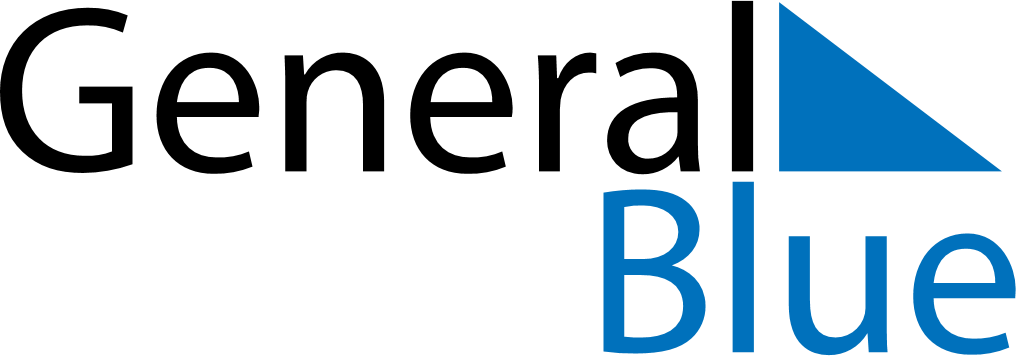 May 2024May 2024May 2024May 2024May 2024May 2024Ekeby-Almby, OErebro, SwedenEkeby-Almby, OErebro, SwedenEkeby-Almby, OErebro, SwedenEkeby-Almby, OErebro, SwedenEkeby-Almby, OErebro, SwedenEkeby-Almby, OErebro, SwedenSunday Monday Tuesday Wednesday Thursday Friday Saturday 1 2 3 4 Sunrise: 4:59 AM Sunset: 8:51 PM Daylight: 15 hours and 52 minutes. Sunrise: 4:57 AM Sunset: 8:54 PM Daylight: 15 hours and 57 minutes. Sunrise: 4:54 AM Sunset: 8:56 PM Daylight: 16 hours and 2 minutes. Sunrise: 4:51 AM Sunset: 8:59 PM Daylight: 16 hours and 7 minutes. 5 6 7 8 9 10 11 Sunrise: 4:49 AM Sunset: 9:01 PM Daylight: 16 hours and 11 minutes. Sunrise: 4:46 AM Sunset: 9:03 PM Daylight: 16 hours and 16 minutes. Sunrise: 4:44 AM Sunset: 9:06 PM Daylight: 16 hours and 21 minutes. Sunrise: 4:41 AM Sunset: 9:08 PM Daylight: 16 hours and 26 minutes. Sunrise: 4:39 AM Sunset: 9:10 PM Daylight: 16 hours and 31 minutes. Sunrise: 4:37 AM Sunset: 9:13 PM Daylight: 16 hours and 35 minutes. Sunrise: 4:34 AM Sunset: 9:15 PM Daylight: 16 hours and 40 minutes. 12 13 14 15 16 17 18 Sunrise: 4:32 AM Sunset: 9:17 PM Daylight: 16 hours and 45 minutes. Sunrise: 4:30 AM Sunset: 9:19 PM Daylight: 16 hours and 49 minutes. Sunrise: 4:27 AM Sunset: 9:22 PM Daylight: 16 hours and 54 minutes. Sunrise: 4:25 AM Sunset: 9:24 PM Daylight: 16 hours and 58 minutes. Sunrise: 4:23 AM Sunset: 9:26 PM Daylight: 17 hours and 3 minutes. Sunrise: 4:21 AM Sunset: 9:28 PM Daylight: 17 hours and 7 minutes. Sunrise: 4:19 AM Sunset: 9:31 PM Daylight: 17 hours and 12 minutes. 19 20 21 22 23 24 25 Sunrise: 4:17 AM Sunset: 9:33 PM Daylight: 17 hours and 16 minutes. Sunrise: 4:14 AM Sunset: 9:35 PM Daylight: 17 hours and 20 minutes. Sunrise: 4:12 AM Sunset: 9:37 PM Daylight: 17 hours and 24 minutes. Sunrise: 4:11 AM Sunset: 9:39 PM Daylight: 17 hours and 28 minutes. Sunrise: 4:09 AM Sunset: 9:41 PM Daylight: 17 hours and 32 minutes. Sunrise: 4:07 AM Sunset: 9:43 PM Daylight: 17 hours and 36 minutes. Sunrise: 4:05 AM Sunset: 9:45 PM Daylight: 17 hours and 40 minutes. 26 27 28 29 30 31 Sunrise: 4:03 AM Sunset: 9:47 PM Daylight: 17 hours and 43 minutes. Sunrise: 4:02 AM Sunset: 9:49 PM Daylight: 17 hours and 47 minutes. Sunrise: 4:00 AM Sunset: 9:51 PM Daylight: 17 hours and 51 minutes. Sunrise: 3:58 AM Sunset: 9:53 PM Daylight: 17 hours and 54 minutes. Sunrise: 3:57 AM Sunset: 9:55 PM Daylight: 17 hours and 57 minutes. Sunrise: 3:55 AM Sunset: 9:56 PM Daylight: 18 hours and 0 minutes. 